Муниципальное автономное общеобразовательное учреждениесредняя общеобразовательная школа №2 имени Ж.И. Алфёрова г. Туринска   Согласовано                                                              Утверждаю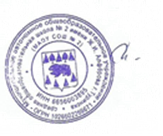    Зам. директора по УВР                                              Директор школы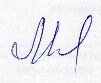     ______ Н.В. Мищенко                                               ________ Е.В. Медведева    01 сентября 2018 г.                                                     01 сентября 2018 г.Рабочая программа предмета«Математика»7 - 9 классы                                                           Составители: Рысева Т.Д.,                                                        учитель I кв. категории,                                                                 Болтенкова Р.Д., учитель I кв.                                                       категории,  Рысева Л.В.,                                                       учитель I кв. категории                                                г. Туринск, 2018                                                          Планируемые результаты изучения курса алгебрыв 7-9 классахПрограмма обеспечивает достижение следующих результатов освоения образовательной программы основного общего образования:личностные:1) сформированность ответственного отношения к учению, готовность и способности обучающихся к саморазвитию и самообразованию на основе мотивации к обучению и познанию, выбору дальнейшего образования на базе ориентировки в мире профессий и профессиональных предпочтений, осознанному построению индивидуальной образовательной траектории с учётом устойчивых познавательных интересов;2) сформированность целостного мировоззрения, соответствующего современному уровню развития науки и общественной практики;3) сформированность коммуникативной компетентности в общении и сотрудничестве со сверстниками, старшими и младшими, в образовательной, общественно полезной, учебно-исследовательской, творческой и других видах деятельности;4) умение ясно, точно, грамотно излагать свои мысли в устной и письменной речи, понимать смысл поставленной задачи, выстраивать аргументацию, приводить примеры и контрпримеры; 5) представление о математической науке как сфере человеческой деятельности, об этапах её развития, о её значимости для развития цивилизации;6) критичность мышления, умение распознавать логически некорректные высказывания, отличать гипотезу от факта; 7) креативность мышления, инициатива, находчивость, активность при решении алгебраических задач;8) умение контролировать процесс и результат учебной математической деятельности;9) способность к эмоциональному восприятию математических объектов, задач, решений, рассуждений.метапредметные:1) умение самостоятельно планировать альтернативные пути достижения целей, осознанно выбирать наиболее эффективные способы решения учебных и познавательных задач;2) умение осуществлять контроль по результату и по способу действия на уровне произвольного внимания и вносить необходимые коррективы;3) умение адекватно оценивать правильность или ошибочность выполнения учебной задачи, её объективную трудность и собственные возможности её решения;4) осознанное владение логическими действиями определения понятий, обобщения, установления аналогий, классификации на основе самостоятельного выбора оснований и критериев, установления родовидовых связей;5) умение устанавливать причинно-следственные связи; строить логическое рассуждение, умозаключение (индуктивное, дедуктивное и по аналогии) и выводы;6) умение создавать, применять и преобразовывать знаково символические средства, модели и схемы для решения учебных и познавательных задач;7) умение организовывать учебное сотрудничество и совместную деятельность с учителем и сверстниками: определять цели, распределение функций и ролей участников, взаимодействие и общие способы работы; умение работать в группе: находить общее решение и разрешать конфликтына основе согласования позиций и учёта интересов; слушать партнёра; формулировать, аргументировать и отстаивать своё мнение;8) сформированность учебной и общепользовательской компетентности в области использования информационно-коммуникационных технологий (ИКТ-компетентности); 9) первоначальные представления об идеях и о методах математики как об универсальном языке науки и техники, о средстве моделирования явлений и процессов;10) умение видеть математическую задачу в контексте проблемной ситуации в других дисциплинах, в окружающей жизни;11) умение находить в различных источниках информацию, необходимую для решения математических проблем, и представлять её в понятной форме; принимать решение в условиях неполной и избыточной, точной и вероятностной информации;12) умение понимать и использовать математические средства наглядности (рисунки, чертежи, схемы и др.) для иллюстрации, интерпретации, аргументации;13) умение выдвигать гипотезы при решении учебных задач и понимать необходимость их проверки;14) умение применять индуктивные и дедуктивные способы рассуждений, видеть различные стратегии решения задач;15) понимание сущности алгоритмических предписаний и умение действовать в соответствии с предложенным алгоритмом;16) умение самостоятельно ставить цели, выбирать и создавать алгоритмы для решения учебных математических проблем;17) умение планировать и осуществлять деятельность, направленную на решение задач исследовательского характера.предметные:1) умение работать с математическим текстом (структурирование, извлечение необходимой информации), точно и грамотно выражать свои мысли в устной и письменной речи, применяя математическую терминологию и символику, использовать различные языки математики (словесный, символический, графический), обосновывать суждения, проводить классификацию, доказывать математические утверждения;2) владение базовым понятийным аппаратом: иметь представление о числе, владение символьным языком алгебры, знание элементарных функциональных зависимостей, формирование представлений о статистических закономерностях в реальном мире и о различных способах их изучения, об особенностях выводов и прогнозов, носящих вероятностный характер;3) умение выполнять алгебраические преобразования рациональных выражений, применять их для решения учебных математических задач и задач, возникающих в смежных учебных предметах;4) умение пользоваться математическими формулами и самостоятельно составлять формулы зависимостей между величинами на основе обобщения частных случаев и эксперимента;5) умение решать линейные и квадратные уравнения и неравенства, а также приводимые к ним уравнения, неравенства, системы; применять графические представления для решения и исследования уравнений, неравенств, систем;применять полученные умения для решения задач из математики, смежных предметов, практики;6) овладение системой функциональных понятий, функциональным языком и символикой, умение строить графики функций, описывать их свойства, использовать функционально-графические представления для описания и анализа математических задач и реальных зависимостей;7) овладение основными способами представления и анализа статистических данных; умение решать задачи на нахождение частоты и вероятности случайных событий;8) умение применять изученные понятия, результаты и методы при решении задач из различных разделов курса, в том числе задач, не сводящихся к непосредственному применению известных алгоритмов.РАЦИОНАЛЬНЫЕ ЧИСЛАВыпускник научится:1) понимать особенности десятичной системы счисления;2) владеть понятиями, связанными с делимостью натуральных чисел;3) выражать числа в эквивалентных формах, выбирая наиболее подходящую в зависимости от конкретной ситуации;4) сравнивать и упорядочивать рациональные числа;5) выполнять вычисления с рациональными числами, сочетая устные и письменные приёмы вычислений, применять калькулятор;6) использовать понятия и умения, связанные с пропорциональностью величин, процентами в ходе решения математических задач и задач из смежных предметов, выполнять несложные практические расчёты.Выпускник получит возможность:7) познакомиться с позиционными системами счисления с основаниями, отличными от 10;8) углубить и развить представления о натуральных числах и свойствах делимости;9) научиться использовать приёмы, рационализирующие вычисления, приобрести привычку контролировать вычисления, выбирая подходящий для ситуации способ.ДЕЙСТВИТЕЛЬНЫЕ ЧИСЛАВыпускник научится:1) использовать начальные представления о множестве действительных чисел;2) владеть понятием квадратного корня, применять его в вычислениях.Выпускник получит возможность:3) развить представление о числе и числовых системах от натуральных до действительных чисел; о роли вычислений в человеческой практике;4) развить и углубить знания о десятичной записи действительных чисел (периодические и непериодические дроби).ИЗМЕРЕНИЯ, ПРИБЛИЖЕНИЯ, ОЦЕНКИВыпускник научится:1) использовать в ходе решения задач элементарные представления, связанные с приближёнными значениями величин. Выпускник получит возможность:2) понять, что числовые данные, которые используются для характеристики объектов окружающего мира, являются преимущественно приближёнными, что по записи приближённых значений, содержащихся в информационных источниках, можно судить о погрешности приближения;3) понять, что погрешность результата вычислений должна быть соизмерима с погрешностью исходных данных.АЛГЕБРАИЧЕСКИЕ ВЫРАЖЕНИЯВыпускник научится:1) владеть понятиями «тождество», «тождественное преобразование», решать задачи, содержащие буквенные данные; работать с формулами;2) выполнять преобразования выражений, содержащих степени с целыми показателями и квадратные корни;3) выполнять тождественные преобразования рациональных выражений на основе правил действий над многочленами и алгебраическими дробями;4) выполнять разложение многочленов на множители.Выпускник получит возможность:5) научиться выполнять многошаговые преобразования рациональных выражений, применяя широкий набор способов и приёмов;6) применять тождественные преобразования для решения задач из различных разделов курса (например, для нахождения наибольшего/наименьшего значения выражения).УРАВНЕНИЯВыпускник научится:1) решать основные виды рациональных уравнений с одной переменной, системы двух уравнений с двумя переменными;2) понимать уравнение как важнейшую математическую модель для описания и изучения разнообразных реальных ситуаций, решать текстовые задачи алгебраическим методом;3) применять графические представления для исследования уравнений, исследования и решения систем уравнений с двумя переменными.Выпускник получит возможность:4) овладеть специальными приёмами решения уравнений и систем уравнений; уверенно применять аппарат уравнений для решения разнообразных задач из математики, смежных предметов, практики; 5) применять графические представления для исследования уравнений, систем уравнений, содержащих буквенные коэффициенты.НЕРАВЕНСТВАВыпускник научится:1) понимать и применять терминологию и символику, связанные с отношением неравенства, свойства числовых неравенств;2) решать линейные неравенства с одной переменной и их системы; решать квадратные неравенства с опорой на графические представления;3) применять аппарат неравенств для решения задач из различных разделов курса.Выпускник получит возможность научиться:4) разнообразным приёмам доказательства неравенств; уверенно применять аппарат неравенств для решения разнообразных математических задач и задач из смежных предметов, практики;5) применять графические представления для исследования неравенств, систем неравенств, содержащих буквенные коэффициенты.ОСНОВНЫЕ ПОНЯТИЯ. ЧИСЛОВЫЕ ФУНКЦИИВыпускник научится:1) понимать и использовать функциональные понятия и язык (термины, символические обозначения);2) строить графики элементарных функций; исследовать свойства числовых функций на основе изучения поведения их графиков;3) понимать функцию как важнейшую математическую модель для описания процессов и явлений окружающего мира, применять функциональный язык для описания и исследования зависимостей между физическими величинами.Выпускник получит возможность научиться:4) проводить исследования, связанные с изучением свойств функций, в том числе с использованием компьютера; на основе графиков изученных функций строить более сложные графики (кусочно-заданные, с «выколотыми» точками и т. п.);5) использовать функциональные представления и свойства функций для решения математических задач из различных разделов курса. ЧИСЛОВЫЕ ПОСЛЕДОВАТЕЛЬНОСТИВыпускник научится:1) понимать и использовать язык последовательностей (термины, символические обозначения);2) применять формулы, связанные с арифметической и геометрической прогрессиями, и аппарат, сформированный при изучении других разделов курса, к решению задач, в том числе с контекстом из реальной жизни.Выпускник получит возможность научиться:3) решать комбинированные задачи с применением формул n-го члена и суммы первых n членов арифметической и геометрической прогрессий, применяя при этом аппарат уравнений и неравенств;4) понимать арифметическую и геометрическую прогрессии как функции натурального аргумента; связывать арифметическую прогрессию с линейным ростом, геометрическую — с экспоненциальным ростом.ОПИСАТЕЛЬНАЯ СТАТИСТИКАВыпускник научится использовать простейшие способы представления и анализа статистических данных.Выпускник получит возможность приобрести первоначальный опыт организации сбора данных при проведении опроса общественного мнения, осуществлять их анализ, представлять результаты опроса в виде таблицы, диаграммы.СЛУЧАЙНЫЕ СОБЫТИЯ И ВЕРОЯТНОСТЬВыпускник научится находить относительную частоту и вероятность случайного события.Выпускник получит возможность приобрести опыт проведения случайных экспериментов, в том числе с помощью компьютерного моделирования, интерпретации их результатов.КОМБИНАТОРИКАВыпускник научится решать комбинаторные задачи на нахождение числа объектов или комбинаций.Выпускник получит возможность научиться некоторым специальным приёмам решения комбинаторных задач.Содержание курсаАРИФМЕТИКАРациональные числа. Расширение множества натуральных чисел до множества целых. Множества целых чисел до множества рациональных. Рациональное число как отношение m/n, где т — целое число, n — натуральное. Степень с целым показателем.Действительные числа. Квадратный корень из числа. Корень третьей степени. Запись корней с помощью степени с дробным показателем. Понятие об иррациональном числе. Иррациональность числа и несоизмеримость стороны и диагонали квадрата. Десятичные приближения иррациональных чисел. Множество действительных чисел; представление действительных чисел бесконечными десятичными дробями. Сравнение действительных чисел. Координатная прямая. Изображение чисел точками координатной прямой. Числовые промежутки.Измерения, приближения, оценки. Размеры объектов окружающего мира (от элементарных частиц до Вселенной), длительность процессов в окружающем мире. Выделение множителя — степени десяти в записи числа. Приближённое значение величины, точность приближения. Прикидка и оценка результатов вычислений.АЛГЕБРААлгебраические выражения. Буквенные выражения (выражения с переменными). Числовое значение буквенного выражения. Допустимые значения переменных. Подстановка выражений вместо переменных. Преобразование буквенных выражений на основе свойств арифметических действий. Равенство буквенных выражений. Тождество. Степень с натуральным показателем и её свойства. Одночлены и многочлены. Степень многочлена. Сложение, вычитание, умножение многочленов. Формулы сокращённого умножения: квадрат суммы и квадрат разности. Формула разности квадратов. Преобразование целого выражения в многочлен.Разложение многочленов на множители. Многочлены с одной переменной. Корень многочлена. Квадратный трёхчлен; разложение квадратного трёхчлена на множители.Алгебраическая дробь. Основное свойство алгебраической дроби. Сложение, вычитание, умножение, деление алгебраических дробей. Степень с целым показателем и её свойства. Рациональные выражения и их преобразования. Доказательство тождеств. Квадратные корни. Свойства арифметических квадратных корней и их применение к преобразованию числовых выражений и вычислениям.Уравнения. Уравнение с одной переменной. Корень уравнения. Свойства числовых равенств. Равносильность уравнений. Линейное уравнение. Квадратное уравнение: формула корней квадратного уравнения. Теорема Виета. Решение уравнений, сводящихся к линейным и квадратным. Примеры решения уравнений третьей и четвёртой степеней. Решение дробно-рациональных уравнений. Уравнение с двумя переменными. Линейное уравнение с двумя переменными, примеры решения уравнений в целых числах. Система уравнений с двумя переменными. Равносильность систем. Системы двух линейных уравнений с двумя переменными; решение подстановкой и сложением. Примеры решения систем нелинейных уравнений с двумя переменными. Решение текстовых задач алгебраическим способом. Декартовы координаты на плоскости. Графическая интерпретация уравнения с двумя переменными. График линейного уравнения с двумя переменными; угловой коэффициент прямой; условие параллельности прямых. Графики простейших нелинейных уравнений: парабола, гипербола, окружность. Графическая интерпретация систем уравнений с двумя переменными.Неравенства. Числовые неравенства и их свойства. Неравенство с одной переменной. Равносильность неравенств. Линейные неравенства с одной переменной. Квадратные неравенства. Системы неравенств с одной переменной.ФУНКЦИИОсновные понятия. Зависимости между величинами. Понятие функции. Область определения и множество значений функции. Способы задания функции. График функции. Свойства функций, их отображение на графике. Примеры графиков зависимостей, отражающих реальные процессы. Числовые функции. Функции, описывающие прямую и обратную пропорциональные зависимости, их графики и свойства. Линейная функция, её график и свойства. Квадратичная функция, её график и свойства. Степенные функции с натуральными показателями 2 и 3, их графики и свойства. Графики функций y = y , y = x 3 , у = | x |.Числовые последовательности. Понятие числовой последовательности. Задание последовательности рекуррентной формулой и формулой n-го члена.Арифметическая и геометрическая прогрессии. Формулы n-го члена арифметической и геометрической прогрессий, суммы первых n-х членов. Изображение членов арифметической и геометрической прогрессий точками координатной плоскости. Линейный и экспоненциальный рост. Сложные проценты.ВЕРОЯТНОСТЬ И СТАТИСТИКАОписательная статистика. Представление данных в виде таблиц, диаграмм, графиков. Случайная изменчивость. Статистические характеристики набора данных: среднее арифметическое, медиана, наибольшее и наименьшее значения, размах. Представление о выборочном исследовании.Случайные события и вероятность. Понятие о случай-ном опыте и случайном событии. Частота случайного события. Статистический подход к понятию вероятности. Вероятности противоположных событий. Независимые события. Умножение вероятностей. Достоверные и невозможные события. Равновозможность событий. Классическое определение вероятности. Комбинаторика. Решение комбинаторных задач перебором вариантов. Комбинаторное правило умножения. Перестановки и факториал.ЛОГИКА И МНОЖЕСТВАТеоретико-множественные понятия. Множество, элемент множества. Задание множеств перечислением элементов, характеристическим свойством. Стандартные обозначения числовых множеств. Пустое множество и его обозначение. Подмножество. Объединение и пересечение множеств, разность множеств. Иллюстрация отношений между множествами с помощью диаграмм Эйлера — Венна. Элементы логики. Понятие о равносильности, следовании, употребление логических связок если ..., то ..., в том и только в том случае, логические связки и, или.МАТЕМАТИКА В ИСТОРИЧЕСКОМ РАЗВИТИИИстория формирования понятия числа: натуральные числа, дроби, недостаточность рациональных чисел для геометрических измерений, иррациональные числа. Старинные системы записи чисел. Дроби в Вавилоне, Египте, Риме. Открытие десятичных дробей. Старинные системы мер. Десятичные дроби и метрическая система мер. Появление отрицательных чисел и нуля. Л. Магницкий. Л. Эйлер. Зарождение алгебры в недрах арифметики. Ал-Хорезми. Рождение буквенной символики. П. Ферма, Ф. Виет, Р. Декарт. История вопроса о нахождении формул корней алгебраических уравнений, неразрешимость в радикалах уравнений степени, большей четырёх. Н. Тарталья, Дж. Кардано, Н. X. Абель, Э. Галуа. Изобретение метода координат, позволяющего переводить геометрические объекты на язык алгебры. Р. Декарт и П. Ферма. Примеры различных систем координат на плоскости. Задача Леонардо Пизанского (Фибоначчи) о кроликах, числа Фибоначчи. Задача о шахматной доске. Истоки теории вероятностей: страховое дело, азартные игры. П. Ферма и Б. Паскаль. Я. Бернулли. А. Н. Колмогоров.Тематическое планирование по алгебре7 класс3 ч в неделю, всего 105 ч.Тематическое планирование по алгебре8 класс3 ч в неделю, всего 105 ч.Тематическое планирование по алгебре9 класс3 ч в неделю, всего 105 ч.Номерпара-графаНаименование темыКоли-чество часовПримечанияПовторение курса математики 5-6  классов3Глава 1. Алгебраические выражения121Числовые выражения2Контрольная работа № 112Алгебраические выражения13Алгебраические равенства. Формулы24Свойства арифметических действий25Правила раскрытия скобок2Уроки обобщения, систематизации и коррекции знаний.1Контрольная работа № 21Глава 2. Уравнения с одним неизвестным106Уравнение и его корни17Решение уравнений с одним неизвестным, сводящихся к линейным38Решение задач с помощью уравнений4Уроки обобщения, систематизации и коррекции знаний.1Контрольная работа № 31Глава 3. Одночлены и многочлены189Степень с натуральным показателем210Свойства степени с натуральным показателем211Одночлен. Стандартный вид одночлена112Умножение одночленов313Многочлены114Приведение подобных членов115Сложение и вычитание многочленов116Умножение многочлена на одночлен117Умножение многочлена на многочлен218Деление одночлена и многочлена на одночлен2Уроки обобщения, систематизации и коррекции знаний.1Контрольная работа № 41Глава 4. Разложение многочленов на множители1619Вынесение общего множителя за скобки220Способ группировки221Формула разности квадратов322Квадрат суммы. Квадрат разности423Применение нескольких способов разложения многочлена на множители3Уроки обобщения, систематизации и коррекции знаний.1Контрольная работа № 51Глава 5. Алгебраические дроби1824Алгебраическая дробь. Сокращение дробей225Приведение дробей к общему знаменателю226Сложение и вычитание алгебраических дробей427Умножение и деление алгебраических дробей428Совместные действия над алгебраическими дробями4Уроки обобщения, систематизации и коррекции знаний.1Контрольная работа №  61Глава 6. Линейная функция и ее график929Прямоугольная система координат на плоскости130Функции231Функция   y = kx  и ее график132Линейная функция и ее график3Уроки обобщения, систематизации и коррекции знаний1Контрольная работа № 71Глава 7. Система двух уравнений с двумя неизвестными1133Системы уравнений134Способ подстановки235Способ сложения236Графический способ решения систем уравнений237Решение задач с помощью уравнений2Уроки обобщения, систематизации и коррекции знаний.1Контрольная работа № 81Глава 8. Элементы комбинаторики438Различные комбинации из трёх элементов139Таблица вариантов и правило произведения140Подсчёт вариантов с помощью графов1Обобщающий урок1Повторение4Решение задач3Итоговая контрольная работа1                                                    Итого часов105Номерпара-графаСодержание обученияКол – вочасовПримечанияПовторение.4Глава 1. Неравенства.181.Положительные и отрицательные числа.22.Числовые неравенства.13.Основные свойства числовых неравенств.14.Сложение и умножение неравенств.15.Строгие нестрогие неравенства.16.Неравенства с одним неизвестным.17.Решение неравенств.38.Системы неравенств с одним неизвестным. Числовые промежутки.19.Решение систем неравенств.310.Модуль числа. Уравнения и неравенства, содержащие модуль.2Обобщающий урок.1Контрольная работа №1 по теме: «Неравенства».1Глава 2. Приближенные вычисления.711.12.Приближённые значения величин. Погрешность приближения. Оценка погрешности.113.Округление чисел.114.17.Относительная погрешность. Стандартный вид числа.1Глава 3. Квадратные корни.1320.Арифметический квадратный корень.221.Действительные числа.222.Квадратный корень из степени.223.Квадратный корень из произведения.224.Квадратный корень из дроби.2Обобщающие уроки.2Контрольная работа № 2 по теме «Квадратные корни»1Глава 4. Квадратные уравнения.2825.Квадратное уравнение и его корни.226.Неполные квадратные уравнения.227.Метод выделения полного квадрата.128.Решение квадратных уравнений.429.Приведённое квадратное уравнение. Теорема Виета. 230.Уравнения, сводящиеся к квадратным.331.Решение задач с помощью квадратных уравнений.432.Решение простейших систем, содержащих уравнение второй степени.233.Различные способы решения систем уравнений334.Решение задач с помощью систем уравнений2Обобщающие уроки.2Контрольная работа № 3 по теме «Квадратные уравнения»1Глава 5. Квадратичная функция.1435.Определение квадратичной функции.136.Функция у=х2.137.Функция у=ах2.238.Функция у=ах2+вх+с.239.Построение графика квадратичной функции.5Обобщающие уроки.2Контрольная работа № 4 по теме «Квадратичная функция»1Глава 6. Квадратные неравенства.1040.Квадратное неравенство и его решение.241.Решение квадратного неравенства с помощью графика квадратичной функции.342.Метод интервалов.3Обобщающий урок.1Контрольная работа № 5 по теме «Квадратные неравенства» 1Повторение 10Итоговая контрольная работа1Номерпара-графаТема урокаКол-воПримечанияПовторение – 4ч4Алгебраические выражения1Функции1Уравнения1Неравенства1Глава 1.  Степень с рациональным показателем Глава 1.  Степень с рациональным показателем 81Степень с целым показателем32Арифметический корень натуральной степени13Свойства арифметического корня14Степень с рациональным показателем. 15Возведение в степень числового неравенства1Контрольная работа № 11Глава 2.  Степенная функция 156Область определения функции37Возрастание и убывание функции28Чётность и нечётность функции29Функция у=к/х310Неравенства и уравнения, содержащие степень3Повторение1Контрольная работа № 21Глава 3. Прогрессии 1311Числовая последовательность112Арифметическая прогрессия213Сумма n первых членов арифметической прогрессии314Геометрическая прогрессия215Сумма n первых членов геометрической прогрессии3Обобщающий урок1Контрольная работа № 31Глава 4. Случайные события1116События117Вероятность события218Решение вероятностных задач с помощью комбинаторики219Сложение и умножение вероятностей120Относительная частота и закон больших чисел2Обобщающий урок1Контрольная работа № 41Глава 5. Случайные величины1021Таблицы распределения  222Полигоны частот123Генеральная совокупность и выборка224Центральные тенденции225Меры разброса1Обобщающий урок1Контрольная работа № 51Глава 6. Множества. Логика826Множества127Высказывания. Теоремы128Следование и равносильность129Уравнение окружности130Уравнение прямой131Множества точек на координатной плоскости1Обобщающий урок1Контрольная работа № 61Повторение курса алгебры 7-9 классов36Выражения и их преобразования3Уравнения4Системы уравнений2Неравенства3Функции4Координаты и графики2Прогрессии4Текстовые задачи7Тренировочная работа в формате ОГЭ2Анализ результатов тренировочной работы1Выполнение тестовых заданий4